DRUŽBA: SKRBIMO ZA DOMAČI KRAJPRIPRAVI PUŠČICO, UČBENIK ZA DRUŽBO, ZVEZEK1. KORAK : PREBERI V UČBENIKU BESEDILO (STR. 52, 53  - "Načrti in zemljevidi")2. KORAK : NAPIŠI V ZVEZEK NASLOV IN PREPIŠI BESEDILO:                                                      NAČRTI IN ZEMLJEVIDINačrte in zemljevide rišejo kartografi.Kartograf je strokovnjak za izdelavo načrtov in  zemljevidov. Načrti prikazujejo manj podrobnosti kot letalske fotografije, na njih pa so prikazani podatki, ki jih na letalskih fotografijah ni: imena ulic, naselij, namembnost posameznih zgradb ( čemu so namenjene)…Sestavine načrta: naslov, legenda, merilo, smeri neba, datum in avtor.3. KORAK : PREBERI NAVODILA IN NALOGE REŠI V ZVEZEK. Opazuj letalsko fotografijo Škofje Loke (U, str.50) in načrt Škocjana (U, str.53) v učbeniku. Kaj je prikazano samo na letalski fotografiji, kaj samo na načrtu in kaj na obojem? Označi v tabeli. (lahko si tabelo prerišeš v zvezek – 4 stolpce…8 vrstic v zvezku)PRIMERJAVA NAČRTA IN LETALSKE FOTOGRAFIJEMATEMATIKAPONOVIRešiš učni list, ki sig a v petek dobil v šoli.Preveriš svoje naloge s pomočjo rešitev.Kvadratu in pravokotniku nariši skladna lika. Označi jima vse potrebno.Nariši kvadrat s stranico a = 42 mm in pravokotnik s stranicama a = 5 cm in b = 3 cm 9 mm. Označi jima oglišča in stranice.Pravilno označi lika in zapiši dolžine njunih stranic.   a = ……………………         a = ……………………                                                                   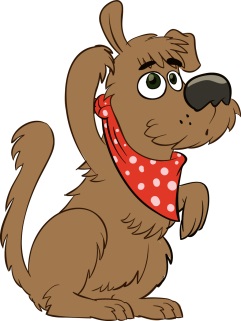  b = ……………………Dopolni preglednico.  Reši besedilno nalogo. Žaba Reza je rekla: Če bi skočila 48 mm dlje, kot sem skočila, bi bil moj skok le za 3 cm krajši od žabjega rekorda naše vasi Žabnice. Rekord Žabnice je natanko 35 dm.Koliko mm je skočila Reza?Odgovor: ………………………………………………………………………………………………………..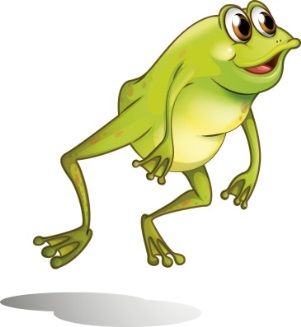 _Reši besedilno nalogo.Mateja trenira atletiko. Njena najljubša disciplina je skok v daljino. Letos je trener beležil njene najboljše rezultate za prvih 5 mesecev in jih zapisal v preglednico. Oglej si preglednico in odgovori na vprašanja. 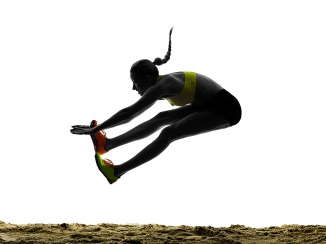 Koliko cm dlje je skočila maja kot aprila? Koliko dm in cm manj je skočila januarja kot marca?Koliko m, dm in cm skupaj merijo najdaljši skoki prvih treh mesecev?Odgovor: ……………………………………………………………………………………………………Odgovor: ……………………………………………………………………………………………………Odgovor: …………………………………………………………………………………………………… _Reši besedilno nalogo.Pod sliko predmeta napiši njegovo približno dolžino. Izbiraj med naslednjimi dolžinami: 4 mm, 4 m, 4 dm in 4 cm.Pretvori.2068 m = ___ km ____ mMATEMATIKA 2. URA: Množimo pisno s prehodomCILJ:pisno množijo z enomestnim številom v množici naravnih števil do 10 000Pridruži se videokonferenci, da skupaj preverimo pisno množenje.Rešiš stran 23, klikni posnetek z navodili.https://youtu.be/Rib7kxjdkHkKlikni na posnetek in preveri rešitve strani 22.https://youtu.be/4OSqFwZeQ-AANGLEŠČINA: 1. uraPozdravljeni!Najprej pregled rešitev; DZ str 67: 2 watch tv for eight hours, 3 read for six hoursUČBENIK str. 92Poveži se s portalom iRokus in odpri še elektronski učbenik na str. 92 in poslušaj 1. nalogo. Nato pa za govorcem glasno ponovi prostore v hiši. ZVEZEK
Napiši naslov IN THE HOUSEPreriši ali prilepi hišo in vpiši prostore v hiši.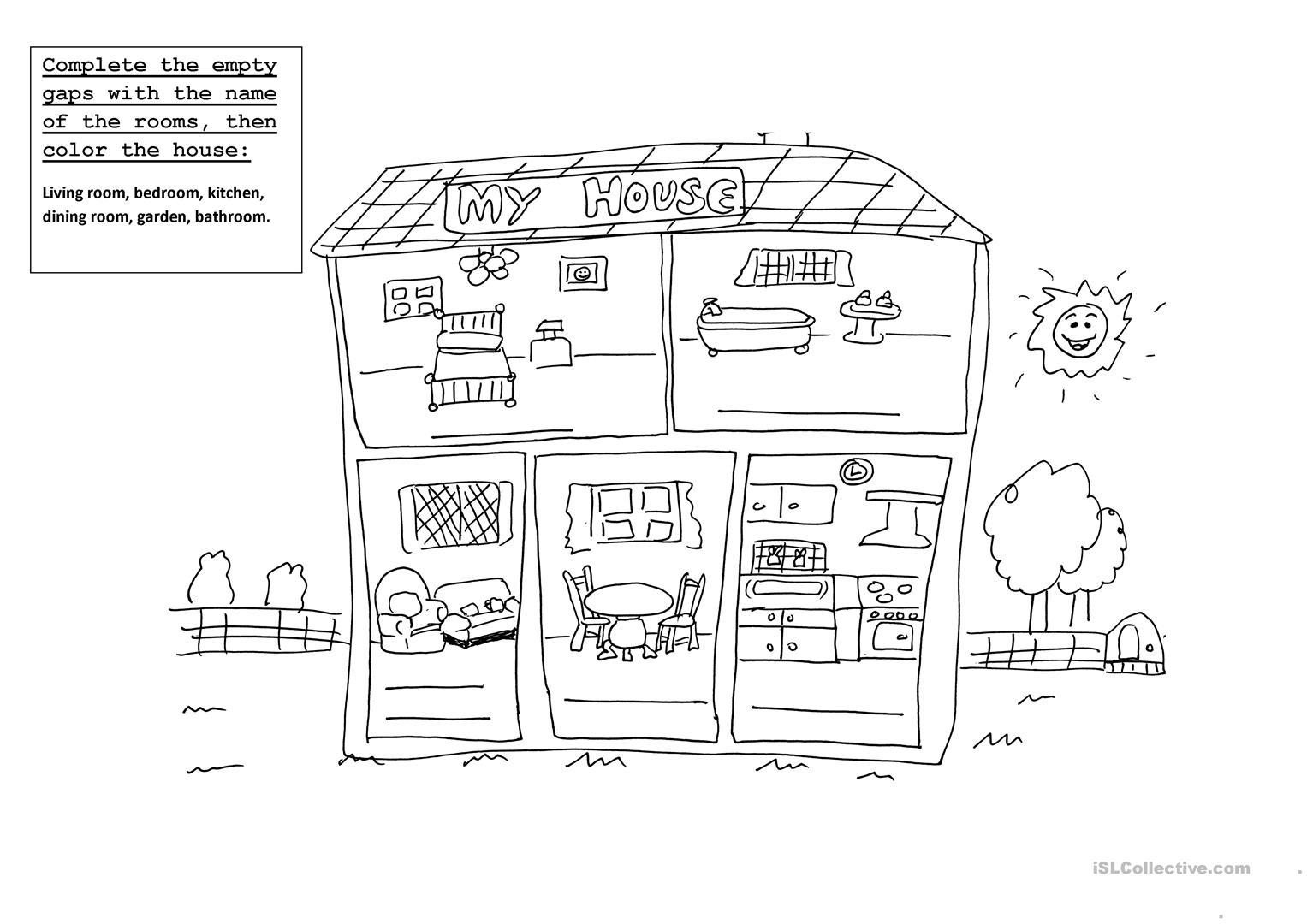 ZVEZEK: Prepiši:Izgovorjavo posameznih besed lahko vadiš tudi s pomočjo slovarja PONS.https://sl.pons.com/prevod Zgornjo povezavo kopiraj v Google. Klikni na PONS slovar | definicije, prevodi in besedišče. V Najdi vnesi besedo, npr. ATTIC. Zraven je moder kvadratek z lupo, na katerega pritisneš in se ti pokaže prevod. Spodaj, zraven besede, imaš znak za glas oz. zvočnik.  Pritisni in poslušaj ter še glasno ponovi (lahko celo izbereš med angleško ali pa ameriško izgovorjavo).Vedno, ko ne veš, kako se določena beseda izgovori, si lahko pomagaš na ta način.DELOVNI ZVEZEK str. 70Reši nalogi 1 in 2.In na koncu še zapoj.https://www.youtube.com/watch?v=Lte1uo5hLVw Let’s clean up*** SPODNJE VAJE SO NEOBVEZNE. REŠI, ČE ŽELIŠ.       Vaja dela mojstra. https://www.bookwidgets.com/play/FEP8YX?teacher_id=6599909971066880Poveži sličice z besedami in poslušaj ter postavi sličice v pravilni vrstni red.http://www2.arnes.si/~oskplucija4/younglearners/MYHOME.htmPritisni na trikotniček in izberi ter na koncu preveri. (Check.)ŠPORTNA ZA CEL TEDEN ŠPORT 4. RAZREDDragi učenci in učenke,pred nami je peti teden učenja na daljavo in zadnji teden pred prvomajskimi počitnicami. Prejšnji teden ste dobili domačo nalogo, da mi sporočite, katera ura športa vam je bila do sedaj najbolj všeč. Kar nekaj vas je pridno opravilo domačo nalogo. Od vseh prejetih sporočil ste največ glasov namenili naslednjim nalogam: ŠPORTNI ZAKLAD, PRESKAKOVALNI NINJA TURTLES IN GOZDNE IGRE.1.URA ŠPORTA  (ŠPORTNI ZAKLAD)Na sliki si preberi navodila in prični z vadbo. Ko narediš celotno serijo vseh vaj, sledi 3-minutni premor (postelja  ). Potem vaje ponovi. Ne pozabi se pred začetkom vsake vadbe ogreti. Po končani vadbi naredi nekaj razteznih vaj.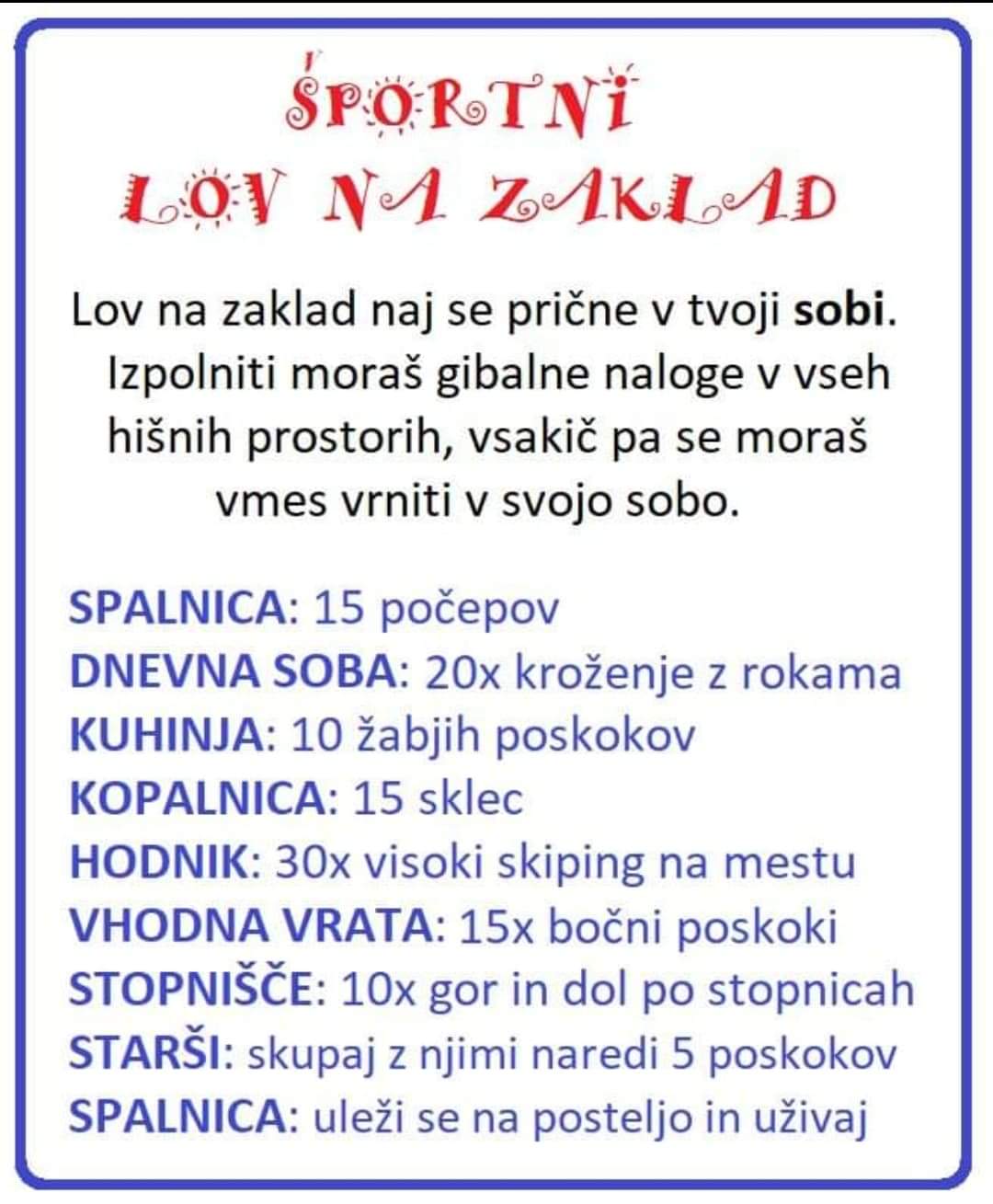 2.URA ŠPORTA - PRESKAKOVALNI NINJA TURTLES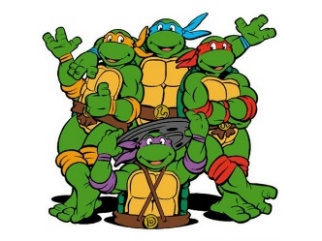 PRESKAKOVALNI NINJA TURTLESPOSKUSI KOLIKOKRAT LAHKO PRESKOČIŠ KOLEBNICO BREZ NAPAKE IN OSVOJI NINJA TURTLES PAS. KO PRESKOČIŠ KOLEBNICO 5x, DOBIŠ BELI PAS. NADALJUJ S 10 POSKOKI ZA RUMENI PAS. ZA ZELENI PAS POTREBUJEŠ 15 POSKOV. NADALJUJ VSE DO ČRNEDA PASU. ČE SE ZMOTIŠ, MORAŠ ZAČETI OD ZAČETKA. NA MAIL MI PROSIM POŠLJI, KATERI PAS SI OSVOJIL.ŠE PREJ PA NAREDI 10 MIN OGREVANJA IN RAZTEZNE VAJE.Če nimaš doma kolebnice, uporabi kakšno vrv, mehak kabel…START3.URA ŠPORTA – GOZDNE IGRE + izdelaj mati ZemljoNa sliki si preberi navodila in prični z »gozdnim tekmovanjem«. Predlagam, da k tekmovanju povabiš še ostale družinske člane. Igre lahko opraviš tudi doma ali  v svoji bližnji okolici. Rezultate vpiši v tabelo, ki si jo dobil.  Naloge so enostavne in zabavne. Nalogo izberi glede na razpoložljivost, ki jo imaš v določenem trenutku.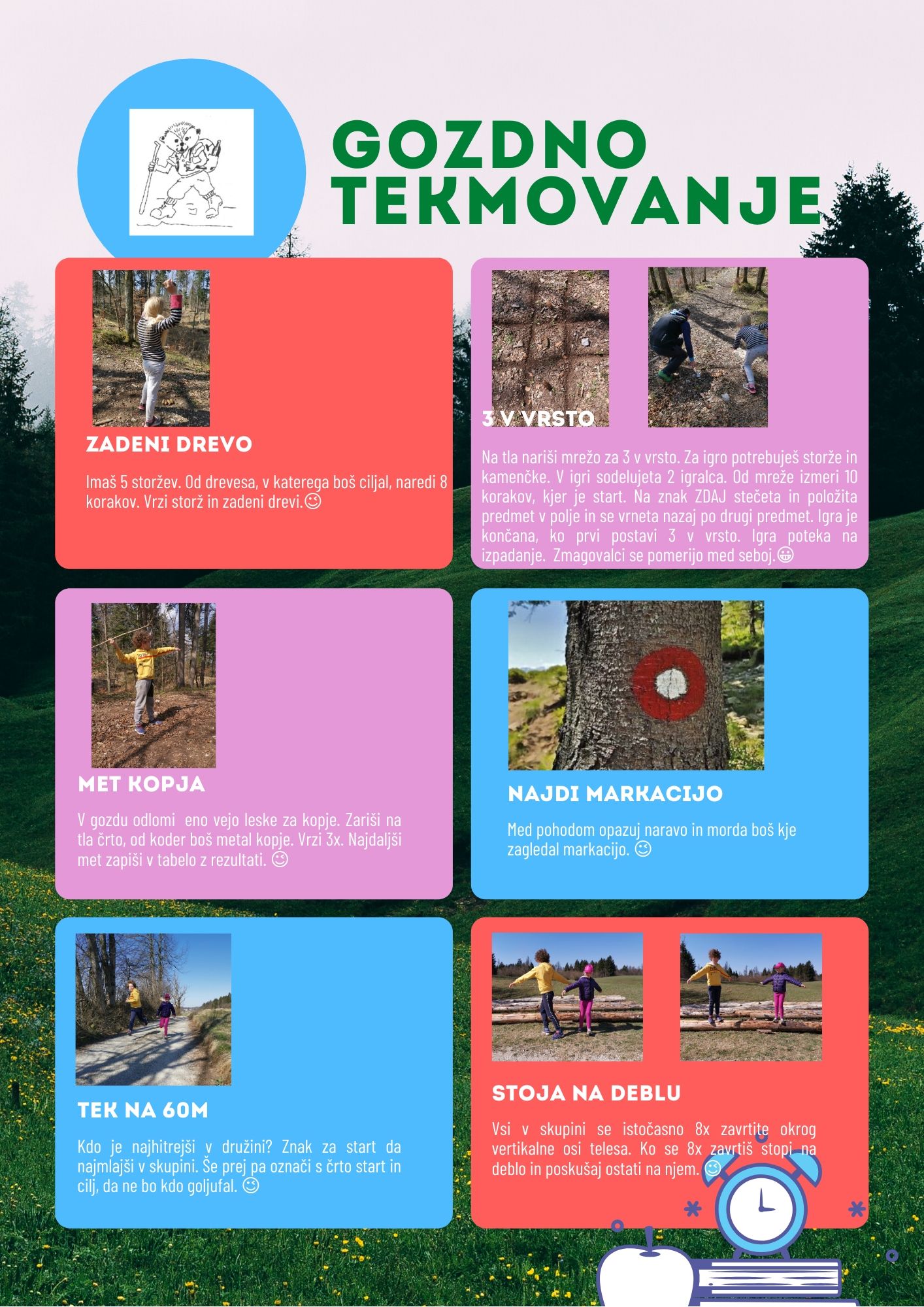 Tabela za vpisovanje rezultatov:TOČKOVANJE PO POSTAJAH:ZADENI DREVO: Za vsako zadeto drevo dobiš 1 točko (na voljo imaš 5 storžev).3 V VRSTO: (1. mesto – 5 točk, 2. mesto – 4 točke, itd.)MET KOPJA: (1. mesto – 5 točk, 2. mesto – 4 točke, itd.)NAJDI MARKACIJO: Za vsako markacijo, ki jo prvi vidiš, dobiš 1 točko.TEK NA 60 m: (1. mesto – 5 točk, 2. mesto – 4 točke, itd.)STOJA NA DEBLU: Tisti, ki ostane 1 minuto na deblu oz. kdor ostane najdlje na deblu, dobi 5 točk)Učni cilji:*urim se v opazovanju načrta naselja in v orientaciji na načrtu kraja;*znam brati podatke na načrtu, karti, zemljevidu;*razmišljam o prostorski razporeditvi prikazanega območja in jo kritično ocenijo, predlagajo spremembe; utemeljijo predloge;PRIKAZANI ELEMENTISAMO NA FOTOGRAFIJI ŠKOFJE LOKESAMO NA NAČRTU ŠKOCJANANA OBOJEMLEGENDASENCEVODECESTENAPISIAVTOMOBILIZGRADBEime likašt. stranicšt. ogliščmesecjanfeb maraprmajrezultat [cm]542558561519586PREDMET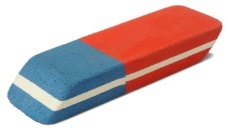 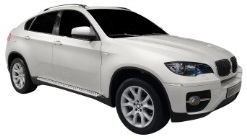 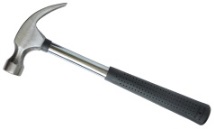 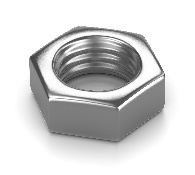 PRIBLIŽNA DOLŽINA54 mm = ___ cm ___ mm82 mm = ___ cm ___ mm206 mm = ___ cm ___ mm206 dm = ___ m ___ dmBATHROOM – KOPALNICABEDROOM – SPALNICALIVING ROOM – DNEVNA SOBAHALL – HODNIKDINING ROOM – JEDILNICAKITCHEN – KUHINJASTAIRS – STOPNICECELLAR – KLETATTIC – PODSTREŠJE5 POSKOKOV10 POSKOKOV15 POSKOKOV20 POSKOKOV25 POSKOKOV30 POSKOKOV40 POSKOKOV50 POSKOKOVNALOGAZADENI DREVO3 V VRSTOMET KOPJANAJDI MARKACIJOTEK NA 60mSTOJA NA DEBLUŠTEVILO TOČKUVRSTITEV